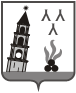 АДМИНИСТРАЦИЯ НЕВЬЯНСКОГО ГОРОДСКОГО ОКРУГАПОСТАНОВЛЕНИЕ___________________                                                                                                 № ________-п                                                                  г. НевьянскОб утверждении перечня категорий граждан, которым предоставляются служебные жилые помещения в муниципальном жилищном фонде 
Невьянского городского округа	В соответствии с частью 2 статьи 104 Жилищного кодекса Российской Федерации, пунктами 3, 6 части 1 статьи 16 Федерального закона 
от 06 октября 2003 года № 131-ФЗ «Об общих принципах организации местного самоуправления в Российской Федерации», статьей 31 Устава Невьянского городского округа, с учетом мнения общественной жилищной комиссии при администрации Невьянского городского округа (протокол 
от 14.03.2022 № 3)    ПОСТАНОВЛЯЕТ:	1. Утвердить перечень категорий граждан, которым предоставляются служебные жилые помещения в муниципальном жилищном фонде Невьянского городского округа (прилагается).	2. Постановление администрации Невьянского городского округа 
от 25.04.2019 № 683-п «Об утверждении перечня категорий граждан, которым предоставляются служебные жилые помещения в муниципальном жилищном фонде Невьянского городского округа» признать утратившим силу.	3. Контроль за исполнением настоящего постановления возложить на
заместителя главы администрации Невьянского городского округа по энергетике, транспорту, связи и жилищно-коммунальному хозяйству 
И.В. Белякова.	4. Настоящее постановление опубликовать в газете «Муниципальный вестник Невьянского городского округа» и разместить на официальном сайте Невьянского городского округа в информационно – телекоммуникационной сети «Интернет».  Глава Невьянского городского округа                                                                                     А.А. БерчукПеречень категорий граждан, которым предоставляются служебные жилые помещения в муниципальном жилищном фонде Невьянского городского округаСлужебные помещения муниципального жилищного фонда Невьянского городского округа могут быть предоставлены следующим категориям граждан и членам их семей, не обеспеченным жилыми помещениями на территории населенного пункта, в котором они осуществляют свою трудовую или служебную деятельность:1. Работники органов местного самоуправления, замещающие муниципальные должности и должности муниципальной службы в органах местного самоуправления;2. Работники государственного автономного учреждения здравоохранения Свердловской области «Невьянская центральная районная больница» (врачи, фельдшеры, медицинские сестры (медицинские братья), по ходатайству работодателя;3. Работники государственного автономного учреждения здравоохранения Свердловской области «Невьянская стоматологическая поликлиника» (врачи, стоматологи);4. Педагогические работники муниципальных образовательных учреждений Невьянского городского округа, по ходатайству работодателя;5. Работники муниципальных учреждений и организаций, осуществляющих свою деятельность на территории Невьянского городского округа, по ходатайству работодателя.УТВЕРЖДЕНпостановлением администрации Невьянского городского округа 
от ________________ № ______-п